РЕШЕНИЕ ИМЕНЕМ РОССИЙСКОЙ ФЕДЕРАЦИИ20 апреля 2010 года	г. АстраханьЛенинский районный суд г. Астрахани в составе: Председательствующего судьи Поляковой К.В. При секретаре Шамайло А.Ю.,Рассмотрев в открытом судебном заседании гражданское дело по иску Шевченко С.А. к У ПФР в Ленинском районе г. Астрахани о признании действий пенсионного фонда неправомерными и назначении пенсии,Установил:Шевченко С.К. обратилась в суд с иском, указав, что 01.10.2009г. обратилась к ответчику с заявлением о назначении ей досрочной трудовой пенсии в связи с достижением 25-летнего стажа педагогической деятельности. 06.10.2009г. протоколом №39 ей было отказано в назначении пенсии с указанием на то, что по состоянию на 01.10.2009г. ее специальный стаж составляет 24 года 10 месяцев 28 дней, ответчиком отказано во включении в специальный стаж для назначения досрочной пенсии в связи с педагогической деятельностью в школах и других учреждениях для детей период ее нахождения в командировке с 12.04.1989г. по 14.05.1989г. со ссылкой на Постановление Правительства РФ от 11.07.2002г. № 516. С указанным решением ответчика не согласна, поскольку в спорный период была направлена работодателем в служебную командировку, при этом за нею было сохранено место работы (должность) и средняя заработная плата, с которой работодатель производил отчисления страховых взносов в пенсионный фонд РФ. При указанных обстоятельствах просила признать действия УПФР в Ленинском районе г. Астрахани в части отказа ей в назначении досрочной трудовой пенсии неправомерными, обязать ответчика включить в стаж, дающий право на досрочную пенсию, период ее нахождения в командировке с 12.04.1989г. по 14.05.1989г., обязать ответчика назначить и выплатить ей пенсию со дня обращения за ней, то есть с 01.10.2009г.В судебном заседании истица Шевченко С.К. и ее представитель по доверенности Апян Г.М. заявленные требования поддержали в полном объеме по основаниям, изложенным в иске, просили их удовлетворить.Представитель ответчика в судебное заседание не явился, о дне слушания уведомлены надлежаще, просили рассматривать дело в их отсутствие, возражали против удовлетворения заявленных исковых требований. Суд в силу ст. 167 ГПК РФ приходит к выводу о возможности рассмотрения дела в отсутствие неявившегося лица.Суд, выслушав истицу и ее представителя, изучив материалы дела, приходит к следующему.В соответствии с копией трудовой книжки серия АТ-Ш №3808861 Шевченко С.К. с 27.10.1987г. зачислена на должность мастера производственного обучения в СПТУ№5, с 10.10.1989г. переведена на должность преподавателя спецдисциплин (л.д.6-8).В соответствии с Протоколом №39 от 06.10.2009г. заседания Комиссии по назначению, перерасчету и выплате пенсий УПФР в Ленинском районе г. Астрахани Шевченко С.К. отказано в назначении досрочной трудовой пенсии по старости в соответствии с пп.19 п.1 ст. 27 ФЗ-173 «О трудовых пенсиях в РФ» от 17.12.2001г. в связи с осуществлением педагогической деятельности в государственных и муниципальных учреждениях для детей. Специальный стаж Шевченко С.К. на дату обращения 01.10.2009г. составил 24 года 10 месяцев 28 дней. Комиссия считает возможным включить в подсчет специального стажа периоды работы с 01.08.1983г. но 26.08.1986г. в должности преподавателя специальных дисциплин в «Тобольском морском рыбопромышленном техникуме», с 27.10.1987г. по 11.04.1989г., с 15.05.1989г. по 20.09.2009г. в должностях: мастер производственного обучения, преподаватель спецдисциплин и преподаватель химии в СПТУ №5, ОГОУ НПО «Профессиональное училище №5», ОГОУ НПО «Профессиональное училище № 15». Период нахождения в командировке с 12.04.1989г. по 14.05.1989г. не может быть включен  в подсчет специального стажа, поскольку в вышеуказанный период выполнение работы с детьми в течение полного рабочего дня в определенной должности по документам, находящимся в организации, не прослеживается (л.д.10-11).В соответствии со справкой ОГОУ НПО «Профессиональное училище №15» от 27.10.2009г. период командировки с 12.04.1989г. по 14.05.1989г. согласно лицевому счету не засчитывается в специальный стаж для назначения досрочной трудовой пенсии (л .д.9).В соответствии с лицевым счетом ф. № 267 за 1989г. Шевченко С.К. приказом №48л/с от 10.04.1989г. с 12.04.1989г. до 14.05.1989г. направлена в командировку, приказом №52 л/с от 24.04.1989г. с 12.04.1989г. назначена доплата за гр. 21 - 30% за Мязину В.П., в апреле и в мае указана педагогическая нагрузка по 23 часа, в июне выплачена 30% доплата за 16 дней в апреле и 8 дней в мае (л.д. 13).В соответствии с актом №398 от 17.07.2009г. документальной проверки с целью подтверждения льготного периода работы при назначении пенсии в связи с особыми условиями труда, и за выслугу лет, проведенной в ОГОУ НПО «Профессиональное училище №15», приказ №48 л/с от 10.04.1989г. о направлении Шевченко С.К. в командировку с 12.04.1989г. по 14.05.1989г. не сохранился.В соответствии с представленными по запросу суда копиями приказов по СПТУ №5: №36 л/с от 13.03.1989г.- откомандировать гр.21-21А24-24А «Кулинар рыбных изделий, обработчик рыбы, коптильщик рыб»  в г. Адлер для прохождения производственной практики по теме «Морепродукты» на Адлерском рыбозаводе, в связи с выездом гр. 21-21А, 24-24А откомандировать мастера п/о Мазяну В.П. с 12 апреля по 14 мая 1989г.; №47л/с от 10.04.1989г. «Во изменение приказа № 36 л/с» - в связи с болезнью мастера п/о Мязиной В.П. откомандировать в г. Адлер мастера п/о Шевченко С.К. с 12 апреля по 14 мая 1989г.; №52л/с от 24.04.1989г. - в связи с болезнью мастера п/о Мязиной В.П. гр. 24 по специальности «Кулинар рыбных изделий, обработчик рыбы, коптильщик рыб» закрепить за мастером п/о гр. 33 Шевченко C.К. с 12.04.1989г. с возложением обязанностей по ведению группы, оплату мастеру п/о Шевченко С.К. производить за увеличение объема работы по ведению дополнительной группы за фактически отработанное время, наполняемость группы 26 человек.В соответствии с пл. 19 п.1 ст. 27 ФЗ «О трудовых пенсиях в РФ» трудовая пенсия по старости назначается ранее достижения возраста, установленного статьей 7 настоящего ФЗ, следующим лицам: липам, не менее 25 лет осуществлявшим педагогическую деятельность в учреждениях для детей, независимо от их возраста.В соответствии со Списком должностей и учреждений, работа в которых засчитывается в стаж работы, дающей право на досрочное назначение трудовой пенсии по старости лицам, осуществлявшим педагогическую деятельность в учреждениях для детей, в соответствии с пп.19 п.1 ст. 27 ФЗ «О трудовых пенсиях в РФ», утвержденным Постановлением Правительства РФ от 29.10.2002г. №781 (в ред. от 26.05.2009г.), п. 1 раздела «Наименование должностей» предусмотрены должности: мастер производственного обучения, преподаватель; п. 1.9 раздела «Наименование учреждений» предусмотрены учреждения начального профессионального образования: училища всех видов и наименований.В соответствии со Списком профессий и должностей работников народного образования, педагогическая деятельность которых в школах и других учреждениях для детей дает право на пенсию за выслугу лет по правилам ст. 80 Закона РСФСР «О государственных пенсиях в РСФСР», утвержденным Постановлением Совета Министров РСФСР от 06.09.1991г. №463, в соответствии с которым засчитываются периоды работы до 01.11.1999г., в разделе «Наименование учреждений» указаны профессионально-технические учебные заведения всех типов и наименований, в разделе «Наименование должности» указаны мастер производственного обучения, преподаватель.В соответствии со Списком должностей, работа в которых засчитывается в выслугу, дающую право на пенсию за выслугу лет в связи с педагогической деятельностью в школах и других учреждениях для детей, утвержденным Постановлением Правительства РФ от 22.09.1999г. №1067, действовавшим с 01.11.1999г. до 14.11.2001г., в п. 1 раздела «Наименование должностей» указаны мастер производственного обучения, преподаватель, в п.9 раздела «Наименование учреждения» - учреждения начального профессионального образования: профессиональное училище.В соответствии с п. 4 Правил исчисления периодов работы, дающей право на досрочное назначение трудовой пенсии по старости в соответствии со статьями 27 и 28 ФЗ «О трудовых пенсиях в РФ», утвержденных Постановлением Правительства РФ от 11.07.2002г №516 (ред. от 26.05.2009г.), в стаж работы, дающей право на досрочное назначение трудовой пенсии по старости, засчитываются периоды работы, выполняемой постоянно в течение полного рабочего дня, если иное не предусмотрено настоящими Правилами или иными нормативными правовыми актами, при условии уплаты за эти периоды страховых взносов в Пенсионный фонд РФ.При указанных обстоятельствах суд приходит к выводу о том, что исковые требования подлежат удовлетворению, поскольку совокупностью добытых и исследованных в судебном заседании доказательств, в том числе, и показаниями свидетеля Комлевой А.Л., нашло подтверждение то обстоятельство, что в спорный период истица осуществляла педагогическую деятельность в учреждении для детей в течение полного рабочего дня в должности мастера производственного обучения, была направлена в командировку с группами учащихся, проходившими производственную практику в г. Адлере, при этом работодателем производилась уплата страховых взносов в пенсионный фонд. Судом установлено, что непредоставление работодателем при проверке специалистами пенсионного фонда приказа, подтверждающего данные обстоятельства, было вызвано ошибочным указанием в лицевом счете истицы за 1989г. номера приказа от 10.04.1989г.: «№48л/с» вместо «№47л/с», последний был предоставлен по запросу суда.На основании вышеизложенного и руководствуясь ст.ст. 198,199 ГПК РФ,Решил:Признать действия ГУ УПФР в Ленинском районе г. Астрахани в части отказа 06.10.2009г. в назначении Шевченко Светлане Кирилловне досрочной трудовой пенсии по старости как лицу, осуществлявшему педагогическую деятельность в учреждениях для детей, в соответствии с пп.19 п.1 ст. 27 ФЗ-173 «О трудовых пенсиях в РФ», неправомерными.Обязать Государственное учреждение Управление Пенсионного Фонда РФ в Ленинском районе г. Астрахани включить в стаж, дающий право на досрочное назначение трудовой пенсии по старости как лицу, осуществляющему педагогическую деятельность в учреждениях для детей, в соответствии с пп.19 п.1 ст. 27 ФЗ -173 «О трудовых пенсиях в РФ», период работы Шевченко Светланы Кирилловны в должности мастера производственного обучения в Среднем профессиональном техническом училище №5 г. Астрахани с 12.04.1989г. по 14.05.1989г. (период нахождения в командировке в г. Адлере).Обязать Государственное учреждение Управление Пенсионного Фонда РФ в Ленинском районе г. Астрахани назначить и начислить Шевченко Светлане Кирилловне досрочно пенсию по старости по основаниям, предусмотренным п.п.19 п.1 ст. 27 ФЗ «О трудовых пенсиях в Российской Федерации», как лицу, не менее 25 лет осуществлявшему педагогическую деятельность в учреждениях для детей, со дня обращения в ГУ УПФ РФ в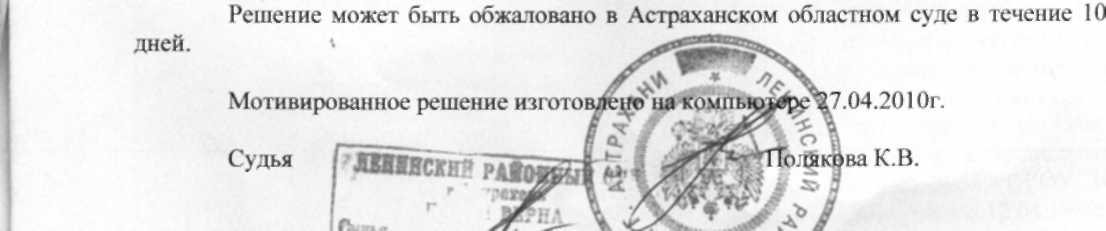 